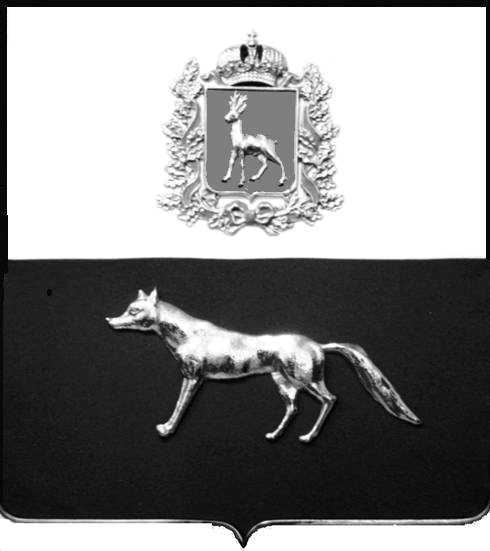 В соответствии с Федеральным законом от 06.10.2003 № 131-ФЗ                  «Об общих принципах организации местного самоуправления в Российской Федерации», с Федеральным Законом от 30.12.2020 №518-ФЗ «О внесении изменений в отдельные законодательные акты Российской Федерации», со статьёй 69.1 Федерального Закона от 13.07.2015 года №218-ФЗ «О государственной регистрации недвижимости», руководствуясь Уставом муниципального района Сергиевский,  на основании акта осмотра объекта недвижимого имущества № 1 от 02.06.2023 г. 10 ч.00 минут, Администрация муниципального района СергиевскийП О С Т А Н О В Л Я ЕТ:1.В отношении ранее учтенного объекта недвижимости с кадастровым  номером  63:31:0702008:126,  площадью 389,8 кв.м., расположенного  по  адресу: Самарская область, Сергиевский район, с.Сергиевск, ул. Лесная, 15  выявлен правообладатель: - Акционерное  общество  «Зооветснаб», ИНН: 6312016110, ОГРН: 1026300764918.         2.Право собственности подтверждается:-Решением Комитета по управлению  государственным  имуществом Самарской области № 264 от 10.05.1994 г.;- Актом оценки стоимости имущества по состоянию на 01.10.1993 г. Самарского областного  объединения «Зооветснаб»;-Решением Департамента управления государственным имуществом  Самарской области № 893 от 18.12.2001 г.;- Расшифровки актов оценки стоимости имущества по  состоянию на  01.10.1993 г. Самарского областного объединения «Зооветснаб»;- Договором  передачи имущества в собственность акционерного общества № 163 от 28.07.1994 г.3.Направить данное постановление в Управление Федеральной службы государственной регистрации, кадастра и картографии по Самарской области.4.Контроль за выполнением настоящего постановления оставляю за собой.Глава муниципального районаСергиевский                                                                                  А.И.ЕкамасовПроект решения  получил: _________________________              ______________________________            [Подпись] 	                                                  [Ф. И. О.]Примечание: в течение тридцати дней со дня получения проекта решения выявленный правообладатель вправе направить возражения относительно сведений о правообладателе по адресу: 446540, Самарская область, Сергиевский район, с.Сергиевск, ул. Г.-Михайловского, д. 27 каб. № 2.О выявлении правообладателя ранее учтенного  нежилого здания  с кадастровым номером 63:31:0702008:126  по адресу: Самарская область, Сергиевский район, с. Сергиевск, ул. Лесная, д. 15